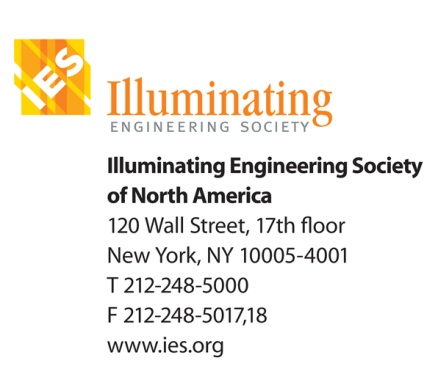 Jeff MilhamThe Nuckolls Fund for Lighting Education12 Mill Pond RoadPutnam Valley, NY 10579Fred Oberkircher231 Stone Bridge Trail EastDunlap, TN 37327Dear Jeff & Fred:In consideration of the financial support that the Nuckolls Fund for Lighting Education has provided the 2012 Light + Seniors Symposium, the Illuminating Engineering Society officially permits the Nuckolls Fund to post and distribute through their web site the proceedings of the 2012 Light + Seniors Symposium without remuneration to the IES.Sincerely,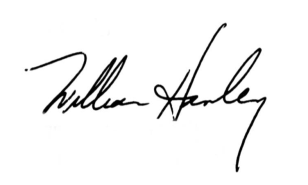      William Hanley, CAEExecutive Vice President